基本信息基本信息 更新时间：2024-05-10 11:45  更新时间：2024-05-10 11:45  更新时间：2024-05-10 11:45  更新时间：2024-05-10 11:45 姓    名姓    名吴梨雷吴梨雷年    龄28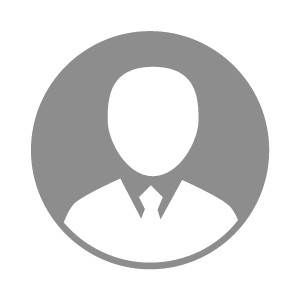 电    话电    话下载后可见下载后可见毕业院校黑龙江农业职业技术学院邮    箱邮    箱下载后可见下载后可见学    历大专住    址住    址黑龙江黑龙江期望月薪5000-10000求职意向求职意向养猪技术员,其他养殖技术员,动物疫病检验检疫养猪技术员,其他养殖技术员,动物疫病检验检疫养猪技术员,其他养殖技术员,动物疫病检验检疫养猪技术员,其他养殖技术员,动物疫病检验检疫期望地区期望地区不限不限不限不限教育经历教育经历就读学校：黑龙江农业职业技术学院                                  就读学校：黑龙江农业职业技术学院                                  就读学校：黑龙江农业职业技术学院                                  就读学校：黑龙江农业职业技术学院                                  就读学校：黑龙江农业职业技术学院                                  就读学校：黑龙江农业职业技术学院                                  就读学校：黑龙江农业职业技术学院                                  工作经历工作经历工作单位：萝北东方希望畜牧有限公司 工作单位：萝北东方希望畜牧有限公司 工作单位：萝北东方希望畜牧有限公司 工作单位：萝北东方希望畜牧有限公司 工作单位：萝北东方希望畜牧有限公司 工作单位：萝北东方希望畜牧有限公司 工作单位：萝北东方希望畜牧有限公司 自我评价自我评价本人性格热情开朗，待人友好，为人诚实谦虚。工作勤奋，认真负责，能吃苦耐劳，尽职尽责，有耐心。具有亲和力，平易近人，善于与人沟通。本人性格热情开朗，待人友好，为人诚实谦虚。工作勤奋，认真负责，能吃苦耐劳，尽职尽责，有耐心。具有亲和力，平易近人，善于与人沟通。本人性格热情开朗，待人友好，为人诚实谦虚。工作勤奋，认真负责，能吃苦耐劳，尽职尽责，有耐心。具有亲和力，平易近人，善于与人沟通。本人性格热情开朗，待人友好，为人诚实谦虚。工作勤奋，认真负责，能吃苦耐劳，尽职尽责，有耐心。具有亲和力，平易近人，善于与人沟通。本人性格热情开朗，待人友好，为人诚实谦虚。工作勤奋，认真负责，能吃苦耐劳，尽职尽责，有耐心。具有亲和力，平易近人，善于与人沟通。本人性格热情开朗，待人友好，为人诚实谦虚。工作勤奋，认真负责，能吃苦耐劳，尽职尽责，有耐心。具有亲和力，平易近人，善于与人沟通。本人性格热情开朗，待人友好，为人诚实谦虚。工作勤奋，认真负责，能吃苦耐劳，尽职尽责，有耐心。具有亲和力，平易近人，善于与人沟通。其他特长其他特长